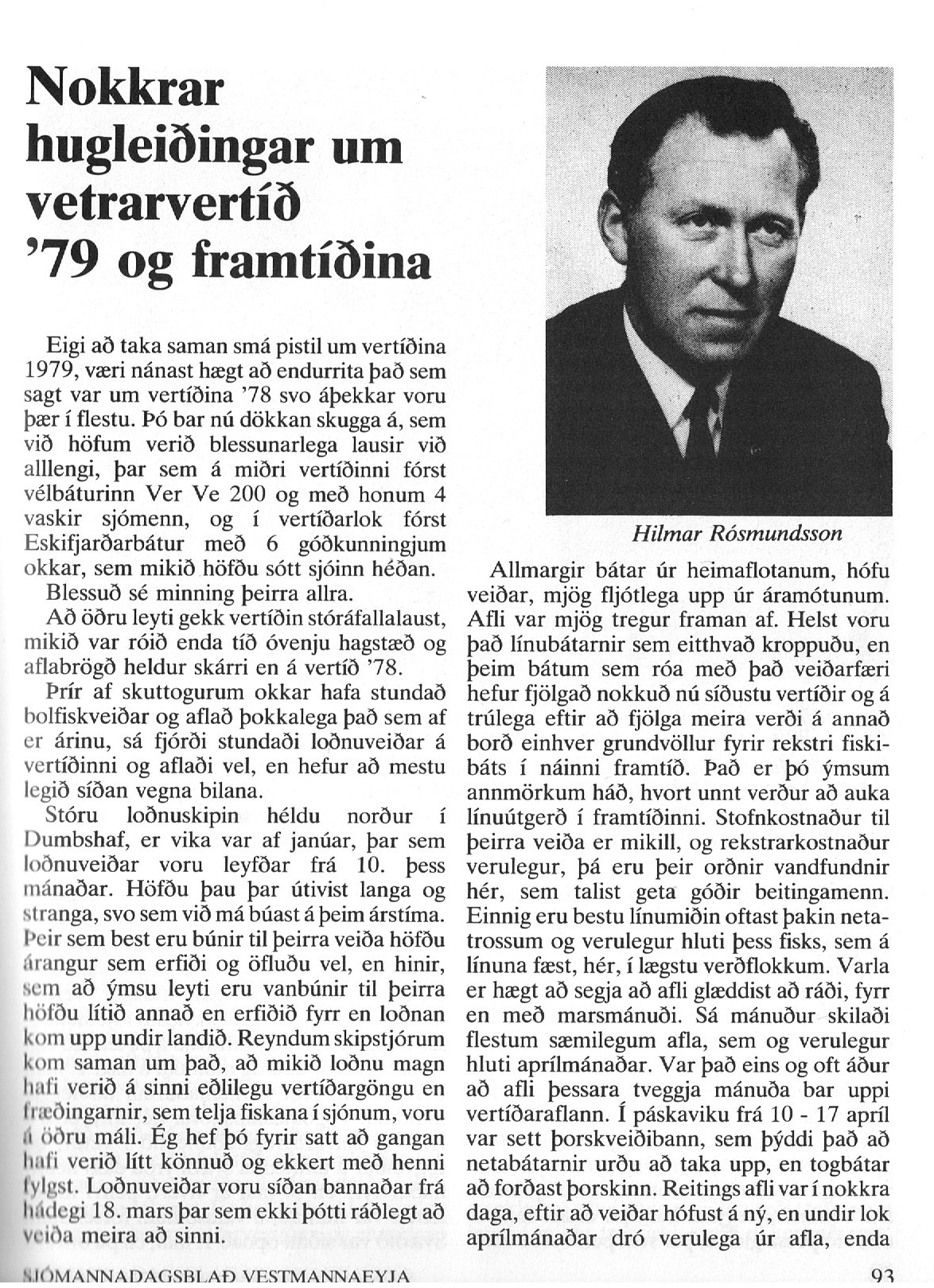 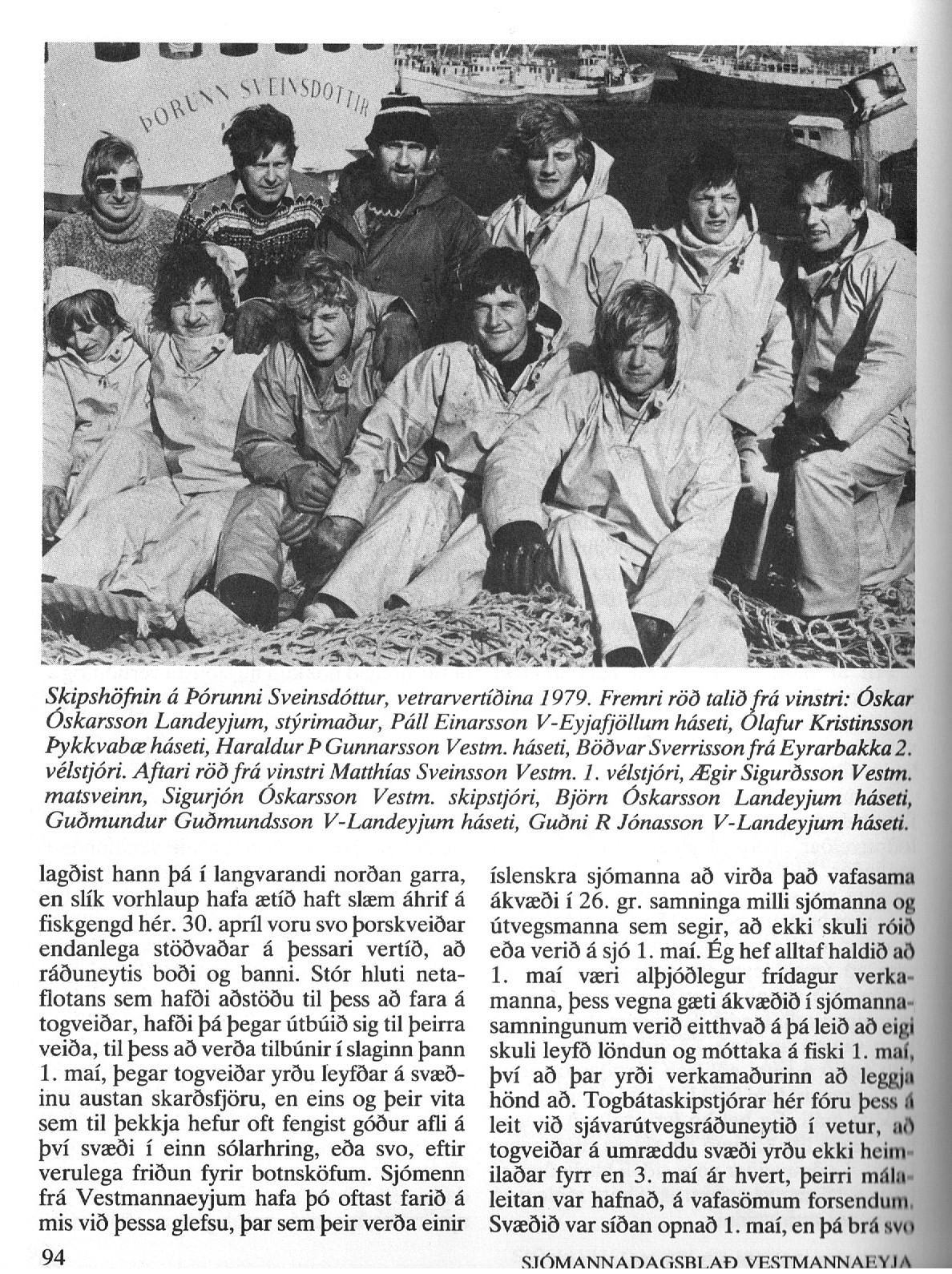 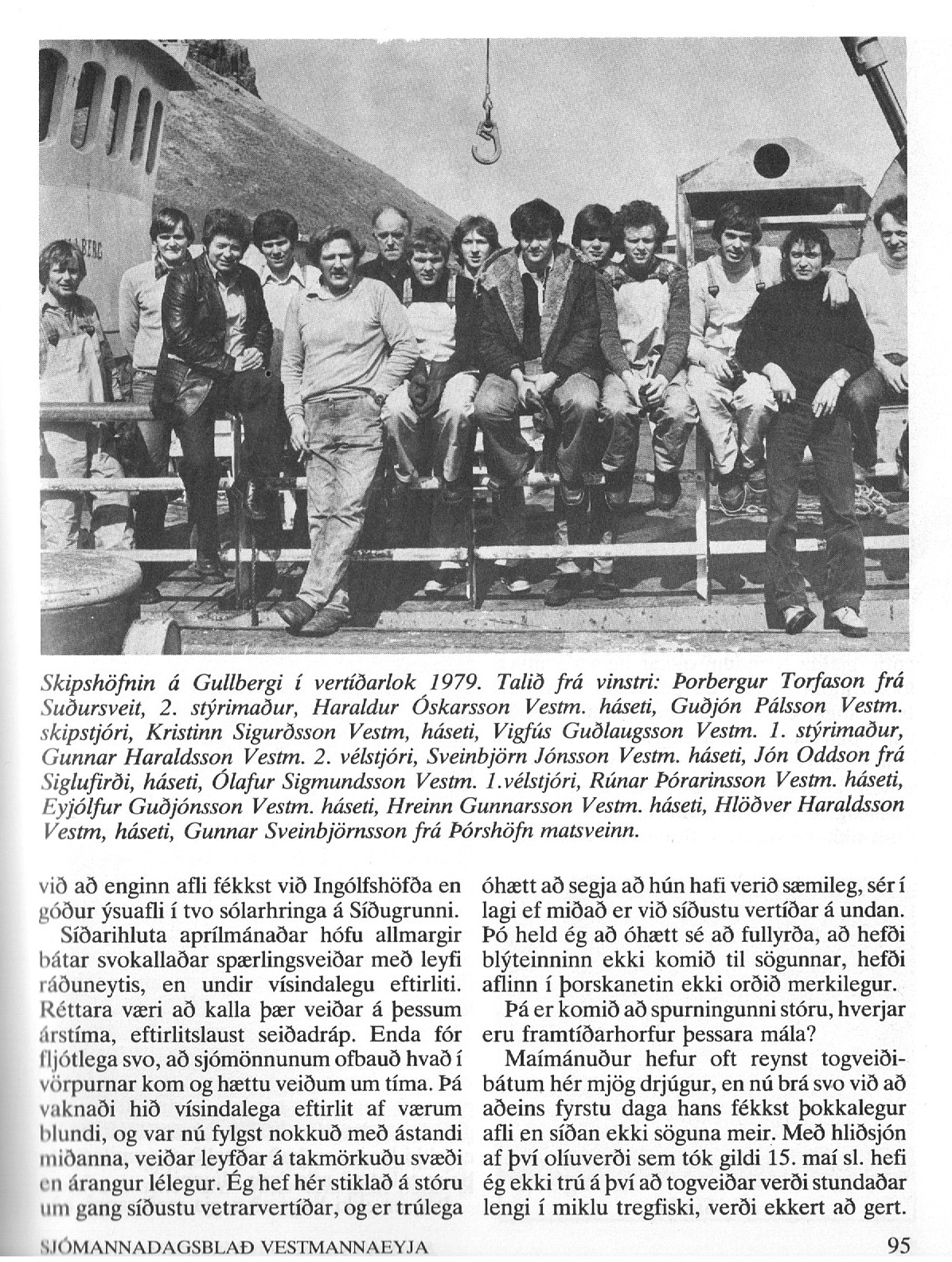 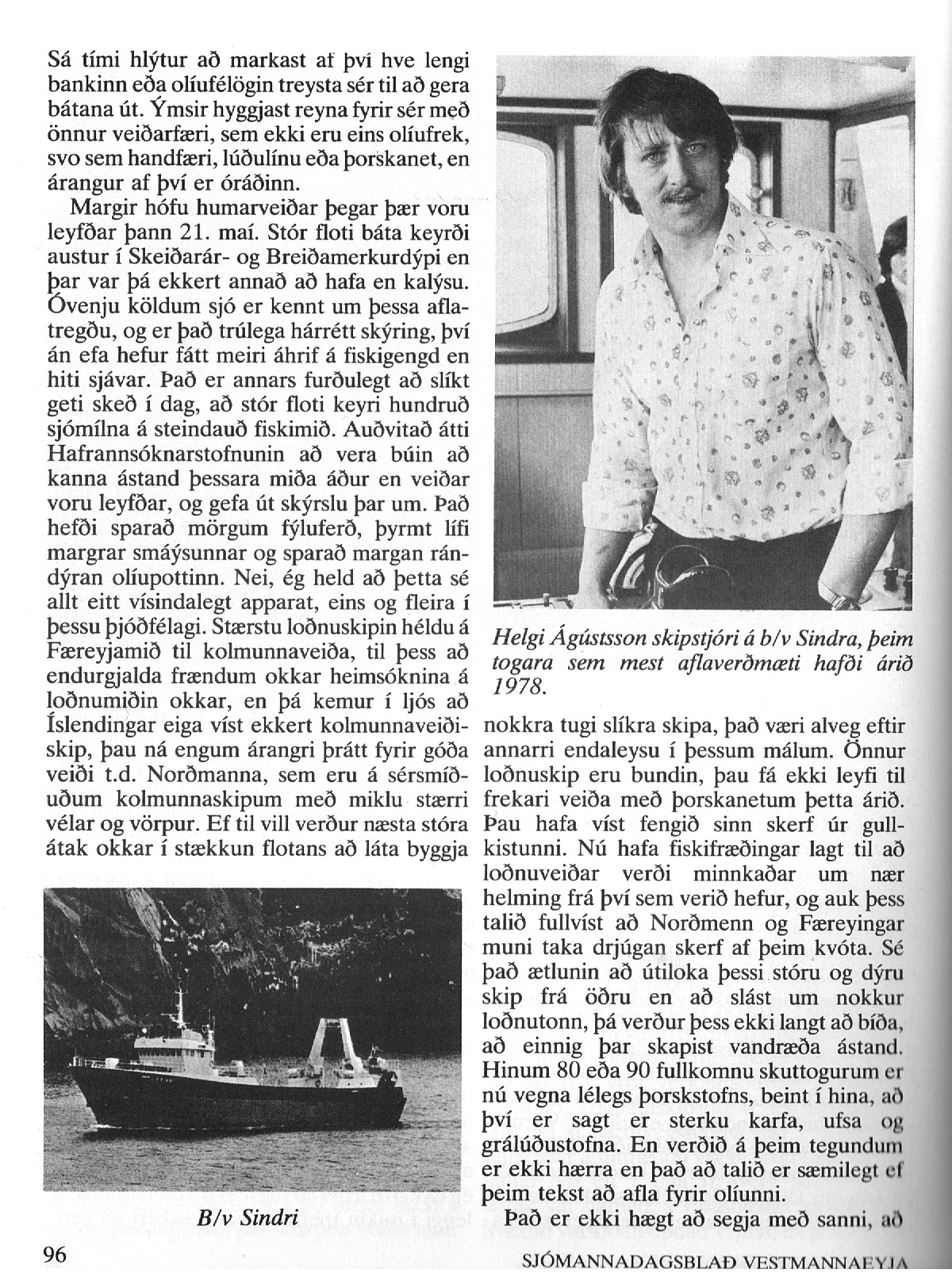 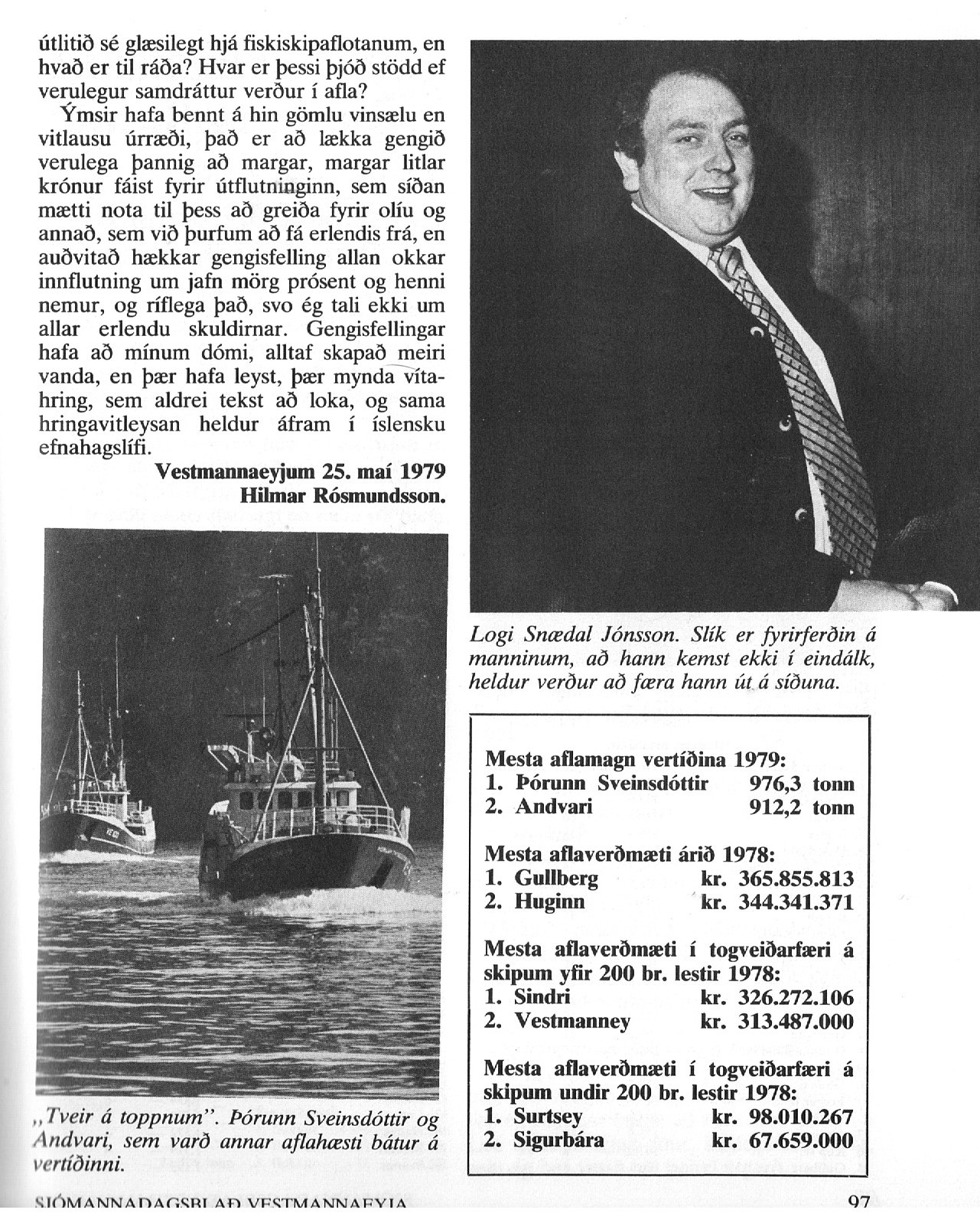 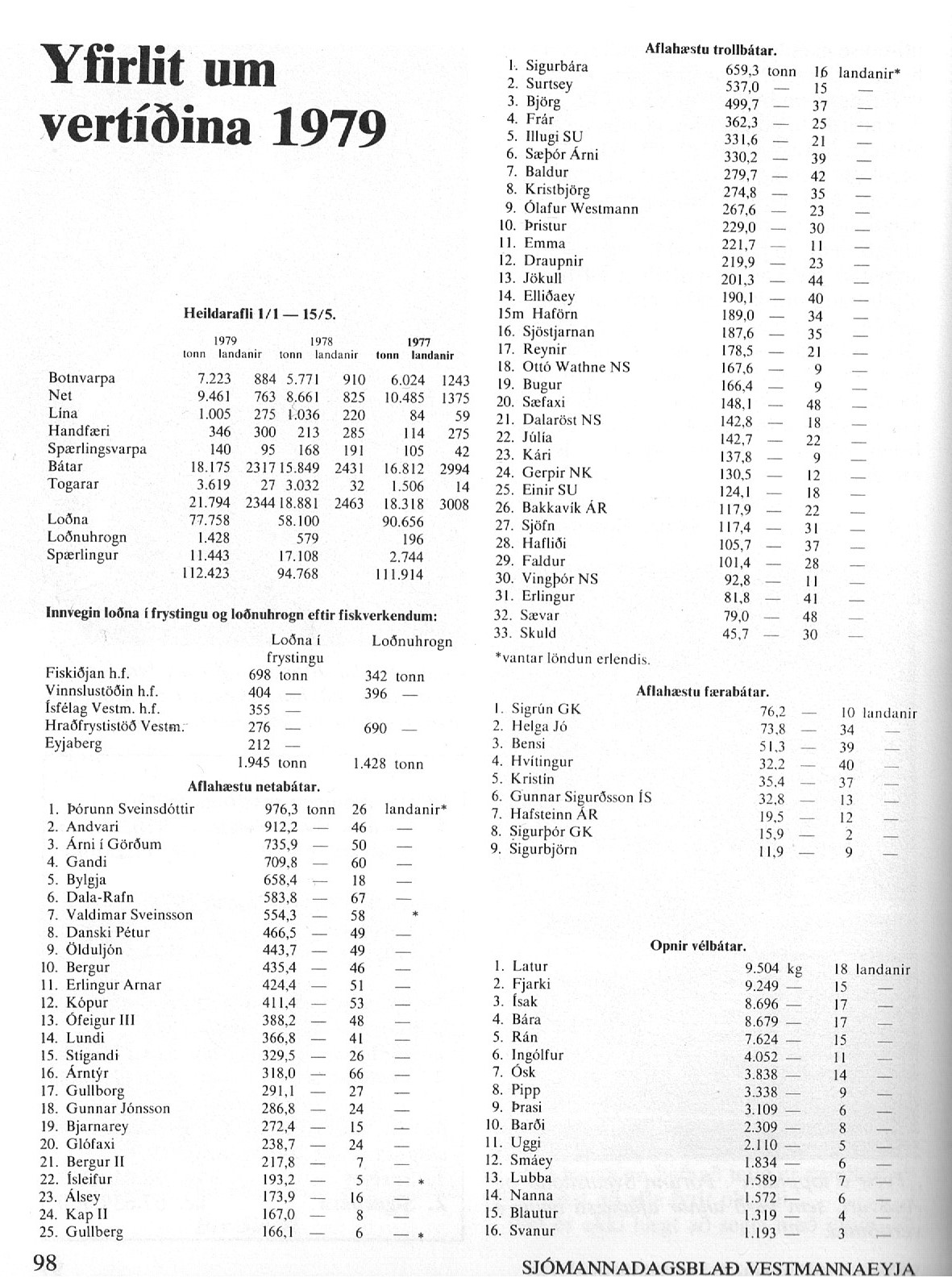 Tekið uppúr sjómannadagsblaði 1979.